День сельских женщин     Накануне дня сельских женщин 14 октября, сотрудники Дома культуры «Победа» поздравили жительниц Среднечубуркского сельского поселения с праздником. Мероприятие служит напоминанием о необходимости привлечь внимание общества к нелёгкому труду женщины на селе, проблемам, существующим в наше время, а также вернуться к образу женщины-труженицы, воспетой некогда Н.А.Некрасовым: «Есть женщины в русских селеньях…»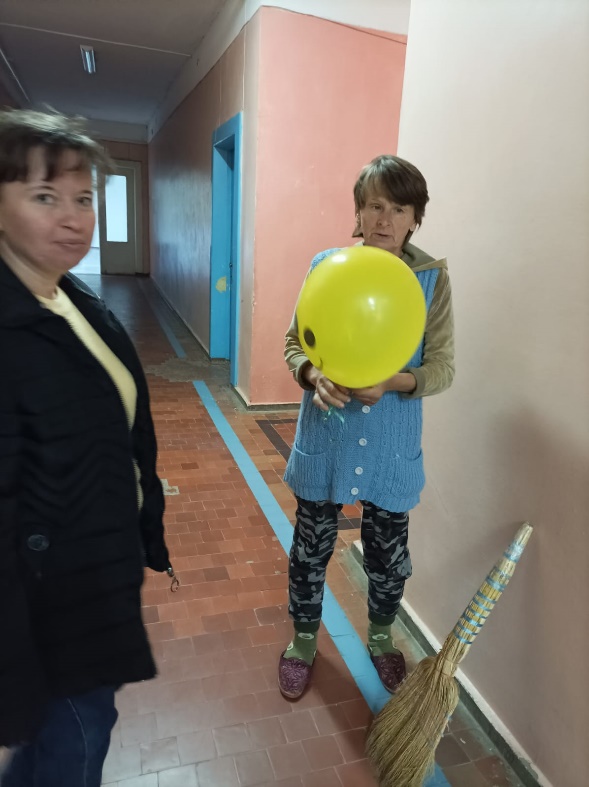 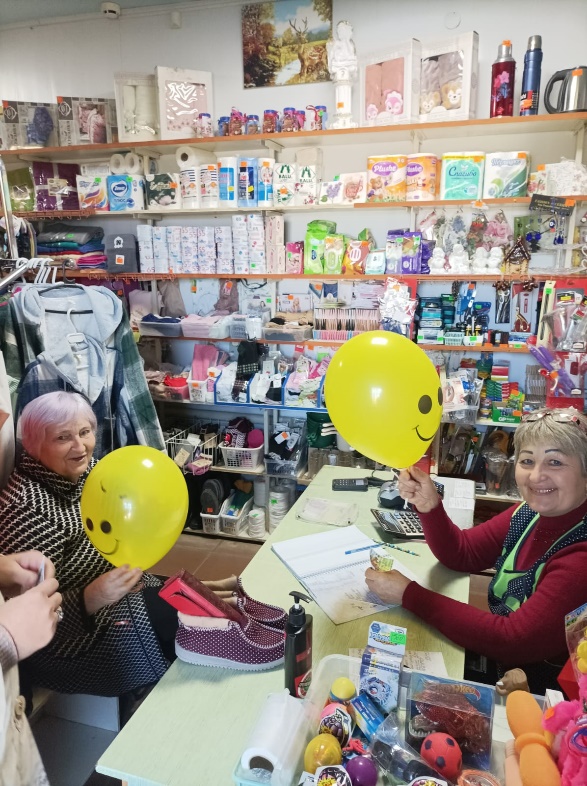 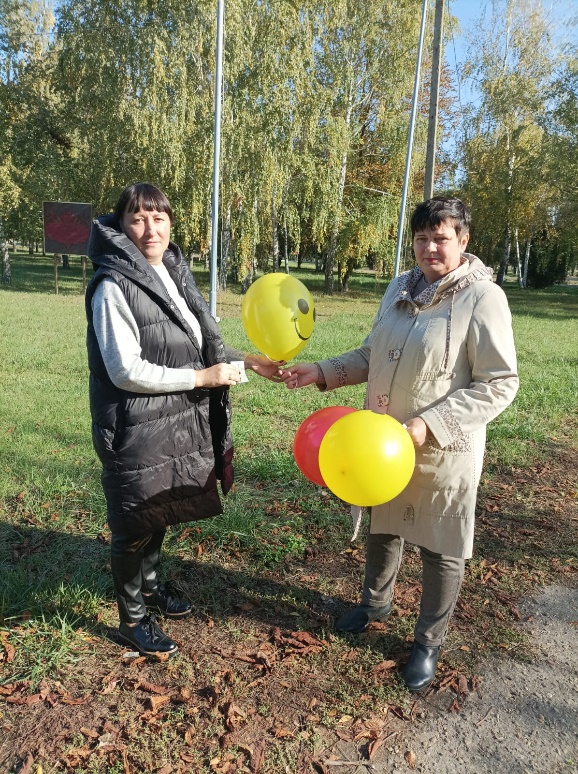 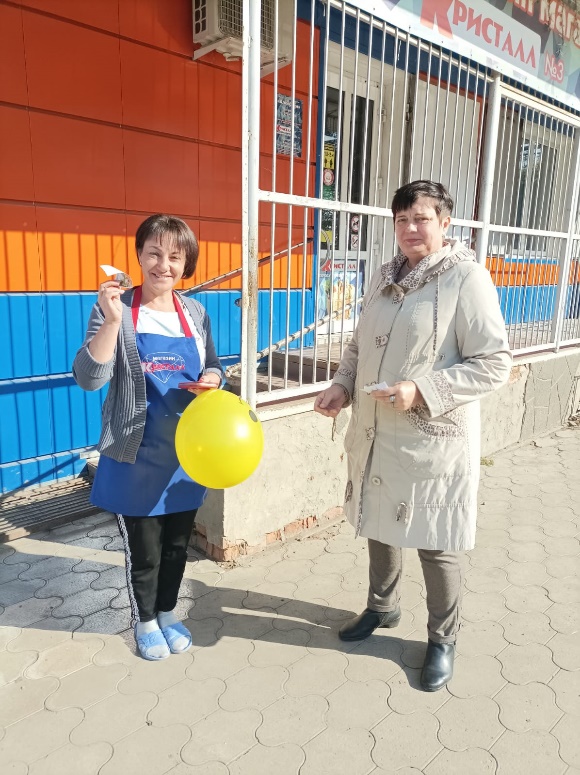 